Referat fra Generalforsamling 26.10.2022 
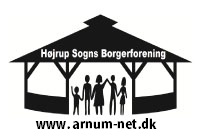 Valg af dirigent
Majbrit Lundsgaard blev foreslået og valgt enstemmigt.
Beretning om foreningens virksomhed ved formanden, Majbrit
I år har noterne til beretningen lignet dem, hun lavede inden Corona. Vi har lavet det ”vi plejer”:Julebelysningen kom op og vi fik udskiftet dem på Kongevej I Arnum. Stor tak til ”Julebelysningsholdet” og Børge og Ejner, som har hjulpet meget ifbm. udskiftningen til lanterne. Resten af hjerterne udskiftes til lanterner i år – vi har fået bekræftelse fra Kommunen på, at der må ophænges julelys.Fastelavn blev afholdt i februar med lidt færre børn, men det var en rigtig hyggelig dag for dem der deltog. Skt. Hans var igen i år rigtigt godt – godt vej og mange fremmødet gjorde det til endnu en succesfuld Skt. Hans. Vi har fået indkøbt ny mikrofon og højtaler, så vi kan få lidt bedre lyd til næste år. Samarbejdet med Tiset/Arnum KFUM Spejderne fungerer rigtigt godt, og gør at både unge og gamle hygger sig. Vi har afholdt Lokalrådsmøde, hvor alle foreningerne vare repræsenteret på en eller anden måde. Vi kørte bordet rundt og hørte, hvad der sker i de forskellige foreninger – meget er ”som det plejer”. Til sidst drøftede vi Arnum Posten, som har opbakning fra de fleste.Vi planlægger ”Velkommen til Arnum” arrangement for tilflyttere, så de kan se hvad der sker i Arnum og er ved at få lavet foldere på dansk og engelsk.Vi har haft møde med Bitten, landdistriktskoordinator, som vi endeligt skal tage fat i, hvis der er noget vi ikke kan finde rundt i hos Kommunen. Ellers har vi haft et rigtigt godt samarbejde i bestyrelsen, hvilket også afspejles i at alle modtager genvalg i år.Fremlæggelse af det reviderede regnskab for det forløbne år.
Vi kom ud med et stort underskud på ca. 55.000 kr. hvilket primært skyldes 2 ting; julebelysningen er der brugt 37.500 kr. på for at få alt udskiftet i år og så er der forskydninger i udgifterne til trykning af Arnum Posten. Vi har haft faldende indtægt fra salg af medlemskort primært fordi vi ikke har været rundt og banke på, men bare har lagt vores folde ri postkasserne. Det må vi overveje til næste år.
Regnskabet blev godkendt
Valg af den afgående del af bestyrelsen.
Følgende blev foreslået:
Tom Carstensen, Anette Nielsen, Monique Van Sonsbeek og Majbrit Lundsgaard og enstemmigt valgt.
Herudover består bestyrelsen af Ansje Rudolpg, Claus Lund og Joshua Grigoleit.		Valg af suppleant(er)
Lene Sølsted blev foreslået og enstemmigt valgt – tillykke 
Valg af den afgående revisor.
På valg:  	Britta Nielsen	 - modtog genvalg. Enstemmigt valgt – tillykke  
Ikke på valg:	Anders Jochimsen 
Fremkomne forslag.
Ingen
Eventuelt.
Skt. Hans 2023 – hente bænke fra AIF eller Petanque – folk bliver længere, hvis de kan sidde ned. Vi skal satse på at flytte dem med noget maskineri med pallegafler – nogen af dem er meget tunge.
Ejner foreslog igen, at vi til næste Borgerbudgettering søger penge til at etablere julebelysning på Skolevej – der er ingen i dag.Tak for god ro og orden til de fremmødte.
IndtægterUdgifter Årets resultat  Sidste år AdministrationAdministrationForsikringer   4.646,83         -4.646,83    -4.407,38 Gebyr og rente      610,00            -610,00       -600,00 Div.    2.480,90         -2.480,90    -5.771,25 Div hjemmeside   8.500,00    2.908,00          5.592,00     5.722,00 MobilePay abonnementMobilePay abonnement      539,00            -539,00       -441,00 Julebelysning - div.rep.Julebelysning - div.rep.   7.402,21         -7.402,21                -   Vedligeholdelse byenVedligeholdelse byen   1.150,00         -1.150,00    -2.030,25 Julebelysnig - nye lanterneJulebelysnig - nye lanterne 37.500,00       -37.500,00                -   Vestergade 34, ArnumVestergade 34, ArnumEjendomsskat Vestergade 34Ejendomsskat Vestergade 34   1.766,91         -1.766,91    -1.336,82 Arnum PostenArnum Posten           -175,04     5.855,00 AnnoncørindtægterAnnoncørindtægter 26.550,00 Udgifter trykning + redaktørerUdgifter trykning + redaktører 24.725,04 Udgift BF annonceringUdgift BF annoncering   2.000,00 Skt. HansSkt. Hans   3.491,30          6.504,95     8.145,00 Kontant salg   6.325,00 Mobile Pay   3.671,25 Spejderandel   3.252,48         -3.252,48    -4.072,50 FastelavnFastelavn   2.362,54             838,71 Kontant salg   1.480,00 Mobile Pay    1.721,25 MedlemskortMedlemskort         3.835,25     6.213,75 Kontant salg      310,00 Mobile Pay   2.775,25 Overførsler      750,00 Generalforsamling 2021Generalforsamling 2021Generalforsamling 2021   1.755,00         -1.755,00    -1.305,00 Borgerbudgettering 2021Borgerbudgettering 2021Borgerbudgettering 2021Haderslev KommuneHaderslev Kommune 50.000,00 Parken; havetraktorParken; havetraktor 19.998,75 Borgerforening; 40.048,00 Hæjtaler/mikrofon/julebelysningHæjtaler/mikrofon/julebelysningSamlet resultat vedr. BB 2021Samlet resultat vedr. BB 2021Samlet resultat vedr. BB 2021      -10.046,75                -   Samlet resultat for 2021-2022Samlet resultat for 2021-2022Samlet resultat for 2021-2022     -54.554,21     5.971,55 